J Í D E L N Í Č E K        23. 03.  -  27. 03. 2015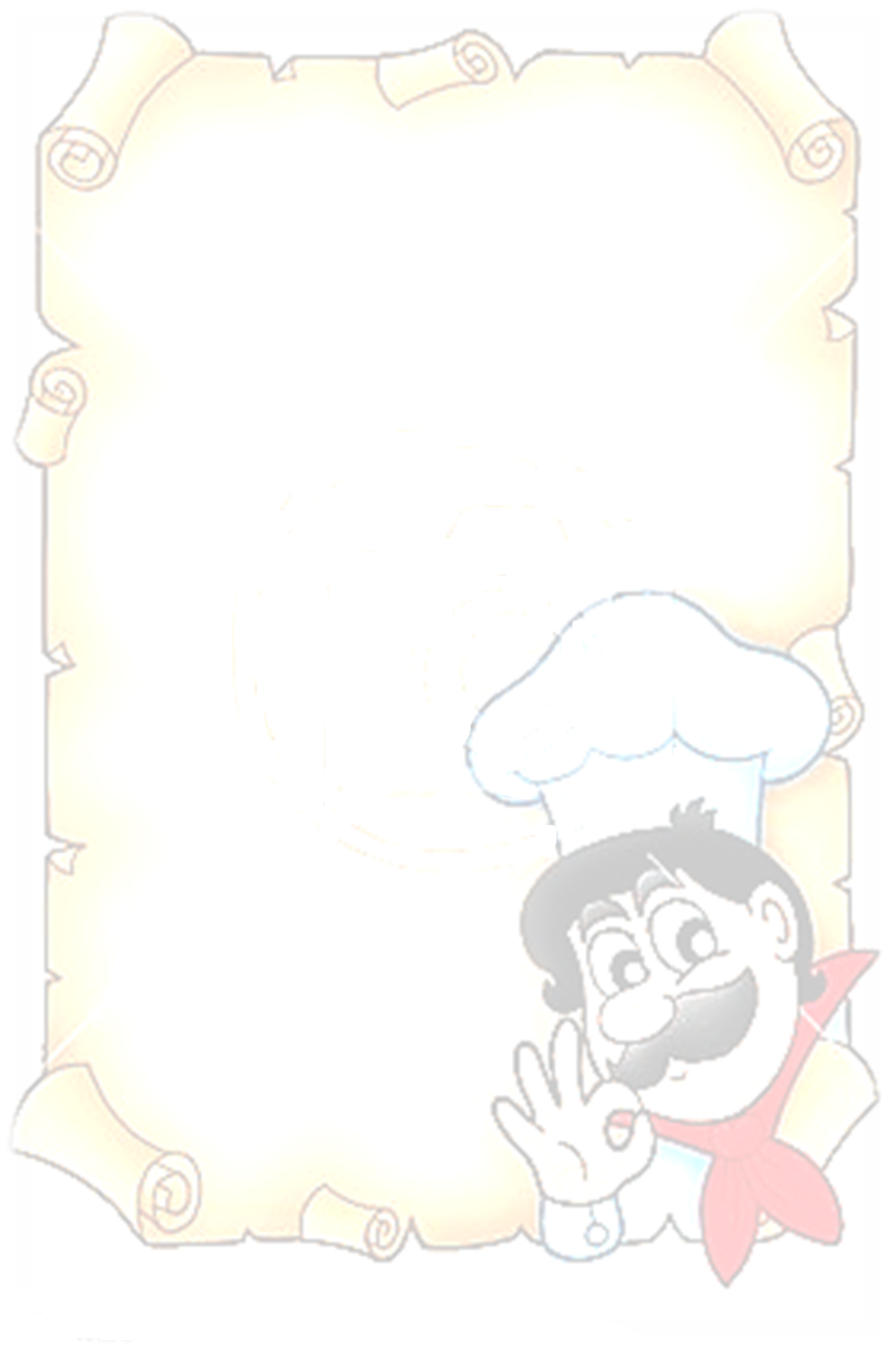 Pondělí:        Pol. kmínová – obsahuje – 1,3,9                       Vař. hovězí maso, vař. brambor, tatarka – obsahuje – 3,7                       / Fazolové lusky, vejce, vař. brambor / *** - obsahuje – 3,7Úterý:           Pol. z ovesných vloček – obsahuje – 1,9                        Kuřecí maso se sýrovou omáčkou, těstoviny – obsahuje – 1,3,7Středa:          Pol. rybí s houskou – obsahuje – 1,4,9                       Krůtí plátek na žampionech, vař. brambor – obsahuje – 1,7                                                                                                         Čtvrtek:         Pol. brokolicová – obsahuje – 1,3                        Štěpánské hovězí maso, rýže – obsahuje – 1,3 Pátek:           Pol. pražená – obsahuje – 1,3,9                        Moravský vrabec, špenát, brambor. knedlík – obs. – 1,3J Í D E L N Í Č E K        30. 03.  -  03. 04. 2015 Pondělí:         Pol. frankfurtská s párkem, rohlík – obsahuje – 1                         Pytlácké kuře, vař. brambor – obsahuje – 1,7 Úterý:            Pol. kulajda – obsahuje – 1,3,7                         Vepřový flamendr, rýže – obsahuje – 1                         / Čočka, grilovaná zelenina, ječmánek / *** - obsahuje - 1  Středa:          Pol. slepičí s nudlemi – obsahuje – 1,3,9                         Hovězí špagety po milánsku, sýr – obsahuje – 1,3,7  Čtvrtek:         Pol. česnečka – obsahuje – 3                          Králičí rizoto, sýr, zelenina – obsahuje – 7  Pátek:            Pol. krupicová – obsahuje – 1,3,9                          Pastýřská pochoutka, houskový knedlík – obsahuje –  1,3,7 Prosím vrátit vyplněné jídelníčky do   20. 03. 2015Číselné označení alergenů – viz.    SEZNAM   ALERGENŮTel: 384 396 102                    www.zsjarosovnn.cz                           Změna jídelníčku vyhrazena. *** - lze si objednat i jídlo, které vaříme pro školu 